GENERAL Fireworks DISPLAY means a display held outdoors using primarily Class “B” aerial fireworks. 
Class “C” consumer fireworks may also be used.New applicants must meet operator qualifications, restrictions, and certification requirements as specified in Oregon Administrative Rules (OAR) 837-012-0790. Renewal Applicants must meet operator qualifications, restrictions, and certification requirements as specified in OAR 837-012-0800.Complete this application and submit to OSFM 90 days prior to the date certification is needed. APPLICANT INFORMATION - PLEASE PRINTName:________________________________________________________________________________Mailing Address:			PO Box or Street Address	City, State Zipstreet Address:			Street Address	City, State ZipPhone:	DOB:	DISPLAYS CONDUCTEDPermit numbers and duties performed are required for determination of certification/renewal. Contact the pyrotechnician in charge of the display to obtain this information. A minimum of three displays in the three years immediately prior to date of application is required for certification/renewal. List all displays you want considered for certification/renewal.1.	Permit No.________________ Date of Display:______________	Check appropriate duties performed:			Installation of Mortars			Installation of Set Piece			Loading Shells			Installation of Electrical Firing System			Clean-Up/Inspection			Tending Magazine				Manual Firing Display			Other				Electrical Firing Display			Other	2.	Permit No.________________ Date of Display:______________	Check appropriate duties performed:			Installation of Mortars			Installation of Set Piece			Loading Shells			Installation of Electrical Firing System			Clean-Up/Inspection			Tending Magazine				Manual Firing Display			Other				Electrical Firing Display			Other	DISPLAYS CONDUCTED3.	Permit No.________________ Date of Display:______________	Check appropriate duties performed:			Installation of Mortars			Installation of Set Piece			Loading Shells			Installation of Electrical Firing System			Clean-Up/Inspection			Tending Magazine				Manual Firing Display			Other				Electrical Firing Display			Other	4.	Permit No.________________ Date of Display:______________	Check appropriate duties performed:			Installation of Mortars			Installation of Set Piece			Loading Shells			Installation of Electrical Firing System			Clean-Up/Inspection			Tending Magazine				Manual Firing Display			Other				Electrical Firing Display			Other	5.	Permit No.________________ Date of Display:______________	Check appropriate duties performed:			Installation of Mortars			Installation of Set Piece			Loading Shells			Installation of Electrical Firing System			Clean-Up/Inspection			Tending Magazine				Manual Firing Display			Other				Electrical Firing Display			Other	6.	Permit No.________________ Date of Display:______________	Check appropriate duties performed:			Installation of Mortars			Installation of Set Piece			Loading Shells			Installation of Electrical Firing System			Clean-Up/Inspection			Tending Magazine				Manual Firing Display			Other				Electrical Firing Display			Other	GENERAL OPERATOR ExaminationDate Completed:______________________  (Required for initial certification or if your certification has expired)Training CourseFor initial certification, an approved training course must be completed in the three years immediately preceding the initial application.To renew certification, an approved training course must be completed between the valid date and expiration date of the current certification.Date:____________  Location: _______________________  Instructor: ____________________________APPLICANT SIGNATUREI hereby certify the information contained in this application to be true and correct to the best of my knowledge. 		_____________________________ Applicant Signature								Date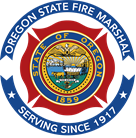 APPLICATION FOR GENERAL FIREWORKSDISPLAY OPERATOR CERTIFICATIONOregon State Fire MarshalRegulatory Services DivisionFireworks Program NEW APPLICATION RENEWAL APPLICATIONPlease submit application by one of the following options:Email (preferred): SFM.LP@OSFM.oregon.gov Mail:       Oregon State Fire MarshalRegulatory Services Division – Fireworks Program3991 Fairview Industrial Drive SESalem, OR 97302Fax: 	503-373-1825Questions:  503-934-8274 or 503-934-8272Please submit application by one of the following options:Email (preferred): SFM.LP@OSFM.oregon.gov Mail:       Oregon State Fire MarshalRegulatory Services Division – Fireworks Program3991 Fairview Industrial Drive SESalem, OR 97302Fax: 	503-373-1825Questions:  503-934-8274 or 503-934-8272Please submit application by one of the following options:Email (preferred): SFM.LP@OSFM.oregon.gov Mail:       Oregon State Fire MarshalRegulatory Services Division – Fireworks Program3991 Fairview Industrial Drive SESalem, OR 97302Fax: 	503-373-1825Questions:  503-934-8274 or 503-934-8272